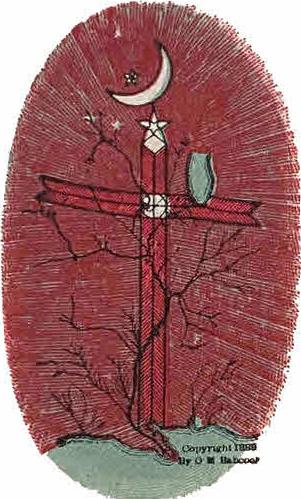 Home Circle Assembly, Publishers.© 1889 by O. M. BabcockA Tablet from our Lord, Abbas Effendi,
presented by Abdel Karim Effendi,
to the American Beloved …Bebá’u’lláh El-Bebá is upon them:O ye, Beloved of God and His Friends:With a heart kindled by the fire of your love, with a breast dilated from joy by your mention, with an eye gazing upon you, with an ear listening unto your voices, with tears flowing for the sake of your success and with abundant prayers for your prosperity, do I address you from this brilliant spot, saying:Blessed ye are, oh advancers to God!Glad tidings unto you, oh sincere people!Blessed ye are, oh firm believers!Glad tidings unto you, oh ye who are devoted!Blessed ye are, who are on your guard—by the breath of God!Glad tidings unto you who are cheered by the spirit of God!Blessed ye are who are entering into the kingdom of God!Glad tidings unto you who are drawn by the fragrance of God!Verily I supplicate to God to strengthen you by an influential and divine power from the Supreme World and to reinforce you in these days with the hosts of inspiration and the Army of Peace, in such wise that ye may smell the scent of Life from the Garment of Joseph, the Covenant—that in all times ye may be enlightened by the lights which are dazzling from the Orb of Effulgence, that ye may rise with union and agreement, for the purpose of exalting the Word of God, spreading the signs of God and hoisting the standards of God on the tops of the highest hills.Should you unite together in one word and thoroughly agree on the original and fundamental aim and have perfect love amongst you, by the Life of Him who formed the grains and created the breath, the lights will shine forth from your faces and reach to the highest point; the fame of your exaltation will be widely spread; the traces of your highness will be divulged to all sides and regions and your power will penetrate into the facts of all things; your thoughts will have great effect on the greatest and most powerful nations; your spirits will encircle the whole of existence and you will come to see yourselves Kings of the Regions of the Kingdom, crowned with Glorious Diadems of the Divine World, commanders of the Armies of Peace, Princes of the hosts of Life, stars of the horizon of Perfection and burning lamps of dazzling lights amongst human beings.Hasten! hasten!  O ye beloved of the Merciful.  Be ye on the alert and hasten, oh ye who have sincere thoughts. Be on the alert and hasten, oh ye seers of the Kingdom of God.  Be on the alert and hasten, oh ye utterers of the Name of God.  Be on the alert and hasten, oh ye who are illumined with the lights of God—to unity, agreement, love and affinity; to have one word, to serve the matter of God, to turn to the Kingdom of God, to be firm in the Covenant of God, to render victorious the religion of God, to spread the traces of God and to be straightforward in the cause of God.I pray to God to shower upon you all heavenly blessings—verily he is the Mighty, the Potent!We have sent the Honorable Abdel Karim to those regions for the purpose of spreading the spirit of unison and agreement and I hope that God will make him successful; for verily unison and agreement are the spirit of the religion of God.(“E. E.”)Abbas Abdul BeháTablet from the MasterTo ___________________9===================================He is the God!Oh thou who art attracted by the brilliant lights of the Merciful One, shining from the Supreme Kingdom!I opened thy letter with the greatest happiness and considered the meaning of thine address; but sadness became most intense within me when I learned about the dissensions among the brethren in those countries.  By the Life of God, “this is a wonderful thing.”Verily, the mission of all the prophets, the revelation of all the Scriptures, the diffusion of the instructions of God and the descent of His Law, were all in order to establish agreement and union and to strengthen love and harmony among nations of different customs and thoughts; of diverse beliefs, doctrines, rites and habits; of various classes, tribes and races.  So likewise, as thou seest in this beautiful Religion, verily men of different beliefs, creeds and religions; of contrary ideas and thoughts, of various races,languages and natal lands—whether from east, west, north or south—all have entered under the shade of this “Blessed Tree” planted, grown and reared in the midst of the Paradise, and are formed into a single Nation and Religion in mutual union and agreement, ready to sacrifice their souls and bodies, each to the other.  This harmony is not effected but through the influence of the Word of God; and is circulated and spread in all directions among the believers of God, who are firm in the Covenant.The dissensions prevailing in those parts [America] is altogether too surprising and strange; and I entreat God to purge it out through the power of Unity and Oneness and unite the congregations and gather together the dispersed multitude. Verily He is powerful in all things!But for thee, leave such matters and disturbances and withdraw from those districts and places and turn thy face sincerely to God; take His instructions and be expanded through the breaths of God.  The Spirit of God shall assist thee and His angels will confirm thee; the life of holiness of God will be breathed into thy mouth and thou wilt find thyself in a position free from these ideas and thoughts resulting from worldly grades.  (Verily these are disgraces to all who are in the habit of reading the verses of Unity in the assemblies of existence!)  Seize the opportunity; use every effort and depend notupon circumstances which produce no fruits; spend thy days with all joy and fragrance, in speaking to the praise of God, being gladdened through His good tidings, in rejoicing through His graces and in spreading His breaths.  You then, with the eye of joy, shall see the banners of the Covenant fluttering above all stately mansions.  Verily, God effecteth that which he pleaseth; naught can annul his Covenant—naught can obstruct His favour nor oppose His Cause.  He doeth with His Will that which pleaseth Him and He is powerful over all things.  At that time thou wilt find the waverers in manifest loss.As for the instructions:  they will be revealed to thee and spread through all those regions, by the translation of the Divine verses.As for the symbol of the Cross, appointed in former times:  know, verily, that the cross form is a wonderful figure and consists of two right lines placed crosswise—one perpendicular to the other—and this figure exists in all things.  Meditate upon these words and pay attention to the tissue in all existing substances, either plant, animal or mankind; and thou wilt see that they all are formed of the cross figure, or two cross-wise lines.  Consider this intently, with true meditation. T hen thou wilt be taught by the Holy Ghost that it is for this reason thatGod hath chosen this symbol to be displayed as the token of sacrifice in all periods of the ages.I will explain to thee, in future time, the mystery of sacrifice:  There is nothing more beautiful than this tree, united with the Cross.  Verily, this tree is a type of the Tree of Life in conjunction with the Cross; in this is the mystery of sacrifice.As for the Crescent:  it is referred to the beginning of the Religion of God and shall grow up to be a full moon.As for the Stars:  they are types of the guides; and verily, the star is a guide to the people, even in the most gloomy darkness, on both land and sea.  In former centuries, people were guided by the pole-star in whatever direction they went.Verily, I supplicate God to raise the instrument of sacrifice in those regions and to reveal there the mystery of sacrifice, to cause the Crescent of the Religion of God to rise until it grows into a shining full moon; to brighten the Star of Guidance and guide all, through it; and I beseech Him to assist those brethren to promote His Word in those most distant places, cause them to be servants to His precious Olive Garden, keepers of His inaccessible fortress and guides to His straight Path.May glory be unto thee and unto them!